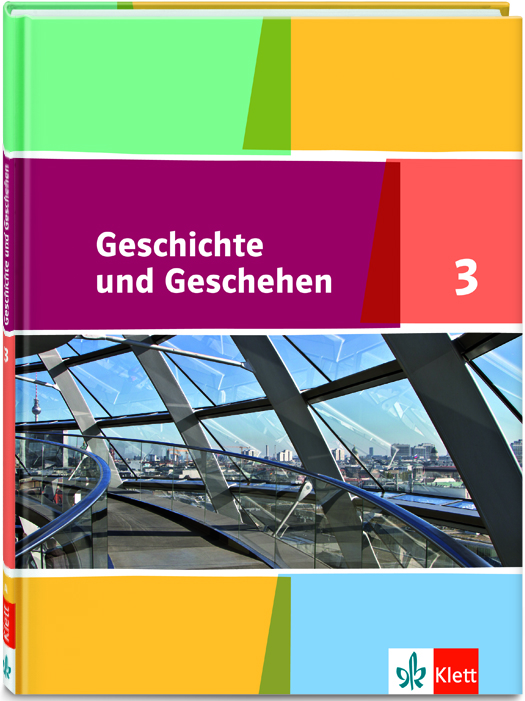 Stoffverteilungsplan Mecklenburg-VorpommernStoffverteilungsplan Mecklenburg-VorpommernGeschichte und Geschehen Geschichte und Geschehen Schülerband 3, Schuljahrgang 9/10 (978-3-12-443070-0)Schule:	Rahmenlehrplan Mecklenburg-Vorpommern, Gymnasium/Integrierte Gesamtschule 2002Lehrer: 	SachkompetenzDie Schüler werden bereit und fähig: eine breite und den Schülern des gymnasialen Bildungsgangs angemessene, überdurchschnittliche geschichtliche und allgemeine Wissensbasis zu erwerben, kognitive Leistungen bei Analyse, Deutung, Vergleich und Beurteilung historischer Sachverhalte zu erbringen, die zum Leben in der modernen Gesellschaft sowie zum Besuch der gymnasialen Oberstufe und für ein anschließendes Studium notwendig sind,  historische Sachverhalte multiperspektivisch zu betrachten, kritisch zu befragen, dazu sinnvolle Hypothesen zu bilden und sie mit komplexer Begründung zu klären, sich in der Geschichte zu orientieren, um geschichtliche Bedingungen der politischen, gesellschaftlichen, wirtschaftlichen und kulturellen Gegebenheiten in der Gegenwart zu erkennen,  historische Abläufe und Strukturen in ihrer Vielschichtigkeit sachlich zu beurteilen und zu werten,  Einzelerscheinungen, Personen oder Geschehnisse in einen historischen Kontext einzuordnen und ihre Bedeutung für die Gegenwart einzuschätzen.  MethodenkompetenzDie Schüler werden bereit und fähig: zunehmend selbstständig historische Problemstellungen in der historischen Fachsprache zu formulieren und systematisch zu strukturieren, sich sachgerecht 
mit Thesen auseinanderzusetzen und historische Problemstellungen zu lösen,  zunehmend selbstständig Informationen zu historischen Sachverhalten zu beschaffen und auszuwerten (z. B. Bibliotheken, Archive, Museen, Zeitzeugen, 
Fachleute, Internet),  historische Quellen und Darstellungen zu unterscheiden, erschließen, interpretieren und kritisch auszuwerten (z. B. Quellen, Bilder, Landkarten, Statistiken, 
Jugendbücher, historische Erzählungen, Hörspiele, Film- und Fernsehdokumentationen),  den Informationsgehalt des Materials zu bewerten und Aussagen zu beurteilen, sachgerecht, selbstbestimmt und sozial verantwortlich mit Medien umzugehen, unterschiedliche Präsentationen historischer Aussagen zu erstellen (z. B. Zeitleiste, Plakate, Zeitung, computerunterstützte Dokumentationen, kleine Ausstellung). Sozial- und Selbstkompetenz Die Schüler werden bereit und fähig:  neugierig auf Unbekanntes, Fremdes, Geschichtliches zu sein,  miteinander zu kooperieren sowie Arbeitsergebnisse zu präsentieren,  Toleranz zu zeigen,in Konfliktsituationen angemessen zu reagieren und gemeinsam Probleme zu lösen,  eigenverantwortlich und pflichtbewusst zu handeln sowie schöpferisch tätig zu sein,  Selbsteinschätzung und Selbstkritik vorzunehmen,  Vergleiche eigener Sichtweisen, Wertvorstellungen und gesellschaftlicher Zusammenhänge mit denen anderer Kulturen tolerant und kritisch vorzunehmen,  eigene Sympathie- und Zugehörigkeitsgefühle bzw. Distanzierungen bei der Betrachtung historischer Phänomene zu reflektieren,  die Bedingtheit menschlichen Handelns zu erkennen, zu reflektieren sowie Konsequenzen für eigenes Handeln daraus abzuleiten,  vielfältige Varianten von Entscheidungsfindungen zu erkennen und diese bei eigenen Handlungsentscheidungen abzuwägen,  den Entscheidungsfreiraum des Individuums, den Grad möglicher Selbst- und Mitbestimmung in historischen Situationen zu erkennen.SachkompetenzDie Schüler werden bereit und fähig: eine breite und den Schülern des gymnasialen Bildungsgangs angemessene, überdurchschnittliche geschichtliche und allgemeine Wissensbasis zu erwerben, kognitive Leistungen bei Analyse, Deutung, Vergleich und Beurteilung historischer Sachverhalte zu erbringen, die zum Leben in der modernen Gesellschaft sowie zum Besuch der gymnasialen Oberstufe und für ein anschließendes Studium notwendig sind,  historische Sachverhalte multiperspektivisch zu betrachten, kritisch zu befragen, dazu sinnvolle Hypothesen zu bilden und sie mit komplexer Begründung zu klären, sich in der Geschichte zu orientieren, um geschichtliche Bedingungen der politischen, gesellschaftlichen, wirtschaftlichen und kulturellen Gegebenheiten in der Gegenwart zu erkennen,  historische Abläufe und Strukturen in ihrer Vielschichtigkeit sachlich zu beurteilen und zu werten,  Einzelerscheinungen, Personen oder Geschehnisse in einen historischen Kontext einzuordnen und ihre Bedeutung für die Gegenwart einzuschätzen.  MethodenkompetenzDie Schüler werden bereit und fähig: zunehmend selbstständig historische Problemstellungen in der historischen Fachsprache zu formulieren und systematisch zu strukturieren, sich sachgerecht 
mit Thesen auseinanderzusetzen und historische Problemstellungen zu lösen,  zunehmend selbstständig Informationen zu historischen Sachverhalten zu beschaffen und auszuwerten (z. B. Bibliotheken, Archive, Museen, Zeitzeugen, 
Fachleute, Internet),  historische Quellen und Darstellungen zu unterscheiden, erschließen, interpretieren und kritisch auszuwerten (z. B. Quellen, Bilder, Landkarten, Statistiken, 
Jugendbücher, historische Erzählungen, Hörspiele, Film- und Fernsehdokumentationen),  den Informationsgehalt des Materials zu bewerten und Aussagen zu beurteilen, sachgerecht, selbstbestimmt und sozial verantwortlich mit Medien umzugehen, unterschiedliche Präsentationen historischer Aussagen zu erstellen (z. B. Zeitleiste, Plakate, Zeitung, computerunterstützte Dokumentationen, kleine Ausstellung). Sozial- und Selbstkompetenz Die Schüler werden bereit und fähig:  neugierig auf Unbekanntes, Fremdes, Geschichtliches zu sein,  miteinander zu kooperieren sowie Arbeitsergebnisse zu präsentieren,  Toleranz zu zeigen,in Konfliktsituationen angemessen zu reagieren und gemeinsam Probleme zu lösen,  eigenverantwortlich und pflichtbewusst zu handeln sowie schöpferisch tätig zu sein,  Selbsteinschätzung und Selbstkritik vorzunehmen,  Vergleiche eigener Sichtweisen, Wertvorstellungen und gesellschaftlicher Zusammenhänge mit denen anderer Kulturen tolerant und kritisch vorzunehmen,  eigene Sympathie- und Zugehörigkeitsgefühle bzw. Distanzierungen bei der Betrachtung historischer Phänomene zu reflektieren,  die Bedingtheit menschlichen Handelns zu erkennen, zu reflektieren sowie Konsequenzen für eigenes Handeln daraus abzuleiten,  vielfältige Varianten von Entscheidungsfindungen zu erkennen und diese bei eigenen Handlungsentscheidungen abzuwägen,  den Entscheidungsfreiraum des Individuums, den Grad möglicher Selbst- und Mitbestimmung in historischen Situationen zu erkennen.SachkompetenzDie Schüler werden bereit und fähig: eine breite und den Schülern des gymnasialen Bildungsgangs angemessene, überdurchschnittliche geschichtliche und allgemeine Wissensbasis zu erwerben, kognitive Leistungen bei Analyse, Deutung, Vergleich und Beurteilung historischer Sachverhalte zu erbringen, die zum Leben in der modernen Gesellschaft sowie zum Besuch der gymnasialen Oberstufe und für ein anschließendes Studium notwendig sind,  historische Sachverhalte multiperspektivisch zu betrachten, kritisch zu befragen, dazu sinnvolle Hypothesen zu bilden und sie mit komplexer Begründung zu klären, sich in der Geschichte zu orientieren, um geschichtliche Bedingungen der politischen, gesellschaftlichen, wirtschaftlichen und kulturellen Gegebenheiten in der Gegenwart zu erkennen,  historische Abläufe und Strukturen in ihrer Vielschichtigkeit sachlich zu beurteilen und zu werten,  Einzelerscheinungen, Personen oder Geschehnisse in einen historischen Kontext einzuordnen und ihre Bedeutung für die Gegenwart einzuschätzen.  MethodenkompetenzDie Schüler werden bereit und fähig: zunehmend selbstständig historische Problemstellungen in der historischen Fachsprache zu formulieren und systematisch zu strukturieren, sich sachgerecht 
mit Thesen auseinanderzusetzen und historische Problemstellungen zu lösen,  zunehmend selbstständig Informationen zu historischen Sachverhalten zu beschaffen und auszuwerten (z. B. Bibliotheken, Archive, Museen, Zeitzeugen, 
Fachleute, Internet),  historische Quellen und Darstellungen zu unterscheiden, erschließen, interpretieren und kritisch auszuwerten (z. B. Quellen, Bilder, Landkarten, Statistiken, 
Jugendbücher, historische Erzählungen, Hörspiele, Film- und Fernsehdokumentationen),  den Informationsgehalt des Materials zu bewerten und Aussagen zu beurteilen, sachgerecht, selbstbestimmt und sozial verantwortlich mit Medien umzugehen, unterschiedliche Präsentationen historischer Aussagen zu erstellen (z. B. Zeitleiste, Plakate, Zeitung, computerunterstützte Dokumentationen, kleine Ausstellung). Sozial- und Selbstkompetenz Die Schüler werden bereit und fähig:  neugierig auf Unbekanntes, Fremdes, Geschichtliches zu sein,  miteinander zu kooperieren sowie Arbeitsergebnisse zu präsentieren,  Toleranz zu zeigen,in Konfliktsituationen angemessen zu reagieren und gemeinsam Probleme zu lösen,  eigenverantwortlich und pflichtbewusst zu handeln sowie schöpferisch tätig zu sein,  Selbsteinschätzung und Selbstkritik vorzunehmen,  Vergleiche eigener Sichtweisen, Wertvorstellungen und gesellschaftlicher Zusammenhänge mit denen anderer Kulturen tolerant und kritisch vorzunehmen,  eigene Sympathie- und Zugehörigkeitsgefühle bzw. Distanzierungen bei der Betrachtung historischer Phänomene zu reflektieren,  die Bedingtheit menschlichen Handelns zu erkennen, zu reflektieren sowie Konsequenzen für eigenes Handeln daraus abzuleiten,  vielfältige Varianten von Entscheidungsfindungen zu erkennen und diese bei eigenen Handlungsentscheidungen abzuwägen,  den Entscheidungsfreiraum des Individuums, den Grad möglicher Selbst- und Mitbestimmung in historischen Situationen zu erkennen.SachkompetenzDie Schüler werden bereit und fähig: eine breite und den Schülern des gymnasialen Bildungsgangs angemessene, überdurchschnittliche geschichtliche und allgemeine Wissensbasis zu erwerben, kognitive Leistungen bei Analyse, Deutung, Vergleich und Beurteilung historischer Sachverhalte zu erbringen, die zum Leben in der modernen Gesellschaft sowie zum Besuch der gymnasialen Oberstufe und für ein anschließendes Studium notwendig sind,  historische Sachverhalte multiperspektivisch zu betrachten, kritisch zu befragen, dazu sinnvolle Hypothesen zu bilden und sie mit komplexer Begründung zu klären, sich in der Geschichte zu orientieren, um geschichtliche Bedingungen der politischen, gesellschaftlichen, wirtschaftlichen und kulturellen Gegebenheiten in der Gegenwart zu erkennen,  historische Abläufe und Strukturen in ihrer Vielschichtigkeit sachlich zu beurteilen und zu werten,  Einzelerscheinungen, Personen oder Geschehnisse in einen historischen Kontext einzuordnen und ihre Bedeutung für die Gegenwart einzuschätzen.  MethodenkompetenzDie Schüler werden bereit und fähig: zunehmend selbstständig historische Problemstellungen in der historischen Fachsprache zu formulieren und systematisch zu strukturieren, sich sachgerecht 
mit Thesen auseinanderzusetzen und historische Problemstellungen zu lösen,  zunehmend selbstständig Informationen zu historischen Sachverhalten zu beschaffen und auszuwerten (z. B. Bibliotheken, Archive, Museen, Zeitzeugen, 
Fachleute, Internet),  historische Quellen und Darstellungen zu unterscheiden, erschließen, interpretieren und kritisch auszuwerten (z. B. Quellen, Bilder, Landkarten, Statistiken, 
Jugendbücher, historische Erzählungen, Hörspiele, Film- und Fernsehdokumentationen),  den Informationsgehalt des Materials zu bewerten und Aussagen zu beurteilen, sachgerecht, selbstbestimmt und sozial verantwortlich mit Medien umzugehen, unterschiedliche Präsentationen historischer Aussagen zu erstellen (z. B. Zeitleiste, Plakate, Zeitung, computerunterstützte Dokumentationen, kleine Ausstellung). Sozial- und Selbstkompetenz Die Schüler werden bereit und fähig:  neugierig auf Unbekanntes, Fremdes, Geschichtliches zu sein,  miteinander zu kooperieren sowie Arbeitsergebnisse zu präsentieren,  Toleranz zu zeigen,in Konfliktsituationen angemessen zu reagieren und gemeinsam Probleme zu lösen,  eigenverantwortlich und pflichtbewusst zu handeln sowie schöpferisch tätig zu sein,  Selbsteinschätzung und Selbstkritik vorzunehmen,  Vergleiche eigener Sichtweisen, Wertvorstellungen und gesellschaftlicher Zusammenhänge mit denen anderer Kulturen tolerant und kritisch vorzunehmen,  eigene Sympathie- und Zugehörigkeitsgefühle bzw. Distanzierungen bei der Betrachtung historischer Phänomene zu reflektieren,  die Bedingtheit menschlichen Handelns zu erkennen, zu reflektieren sowie Konsequenzen für eigenes Handeln daraus abzuleiten,  vielfältige Varianten von Entscheidungsfindungen zu erkennen und diese bei eigenen Handlungsentscheidungen abzuwägen,  den Entscheidungsfreiraum des Individuums, den Grad möglicher Selbst- und Mitbestimmung in historischen Situationen zu erkennen.Obligatorische Themen/Fakultative ThemenMögliche ZieleGeschichte und GeschehenMethodische Elemente Mein UnterrichtsplanThemenbereich 17: Europa und die Welt 1 Vom Zarenreich zur Sowjetunion, 
S. 10–31Der Weg zur Oktoberrevolution 1917 in Russland Ursachen, Ergebnisse und Folgen der Oktoberrevolution unterscheiden Der Sowjetstaat und die Gründung der UdSSR Das sowjetische Herrschaftssystem analysieren Die Verfassung von 1923 bewerten und mit den Bestrebungen um nationale Unabhängigkeit ab 1989 vergleichen Die Entwicklung zum Stalinismus Die Ansprüche der sozialistischen Revolution mit der Wirklichkeit der totalitären Herrschaft unter Stalin vergleichenÜbermächtige Herrscher – ohnmächtige Untertanen? Die Herrschaft der Zaren, 
S. 12–15Der Weg zur Oktoberrevolution 1917 in Russland Ursachen, Ergebnisse und Folgen der Oktoberrevolution unterscheiden Der Sowjetstaat und die Gründung der UdSSR Das sowjetische Herrschaftssystem analysieren Die Verfassung von 1923 bewerten und mit den Bestrebungen um nationale Unabhängigkeit ab 1989 vergleichen Die Entwicklung zum Stalinismus Die Ansprüche der sozialistischen Revolution mit der Wirklichkeit der totalitären Herrschaft unter Stalin vergleichen„Alle Macht den Sowjets“? – Die Russische Revolution 1917, S. 16–19Der Weg zur Oktoberrevolution 1917 in Russland Ursachen, Ergebnisse und Folgen der Oktoberrevolution unterscheiden Der Sowjetstaat und die Gründung der UdSSR Das sowjetische Herrschaftssystem analysieren Die Verfassung von 1923 bewerten und mit den Bestrebungen um nationale Unabhängigkeit ab 1989 vergleichen Die Entwicklung zum Stalinismus Die Ansprüche der sozialistischen Revolution mit der Wirklichkeit der totalitären Herrschaft unter Stalin vergleichenKompetenztraining: 
Ein Referat halten, S. 20–21Der Weg zur Oktoberrevolution 1917 in Russland Ursachen, Ergebnisse und Folgen der Oktoberrevolution unterscheiden Der Sowjetstaat und die Gründung der UdSSR Das sowjetische Herrschaftssystem analysieren Die Verfassung von 1923 bewerten und mit den Bestrebungen um nationale Unabhängigkeit ab 1989 vergleichen Die Entwicklung zum Stalinismus Die Ansprüche der sozialistischen Revolution mit der Wirklichkeit der totalitären Herrschaft unter Stalin vergleichenDie Diktatur der Bolschewiki, S. 22–25Der Weg zur Oktoberrevolution 1917 in Russland Ursachen, Ergebnisse und Folgen der Oktoberrevolution unterscheiden Der Sowjetstaat und die Gründung der UdSSR Das sowjetische Herrschaftssystem analysieren Die Verfassung von 1923 bewerten und mit den Bestrebungen um nationale Unabhängigkeit ab 1989 vergleichen Die Entwicklung zum Stalinismus Die Ansprüche der sozialistischen Revolution mit der Wirklichkeit der totalitären Herrschaft unter Stalin vergleichenDie Herrschaft Stalins – eine Terrorherrschaft?, S. 26–29Der Weg zur Oktoberrevolution 1917 in Russland Ursachen, Ergebnisse und Folgen der Oktoberrevolution unterscheiden Der Sowjetstaat und die Gründung der UdSSR Das sowjetische Herrschaftssystem analysieren Die Verfassung von 1923 bewerten und mit den Bestrebungen um nationale Unabhängigkeit ab 1989 vergleichen Die Entwicklung zum Stalinismus Die Ansprüche der sozialistischen Revolution mit der Wirklichkeit der totalitären Herrschaft unter Stalin vergleichenWiederholen und Anwenden, S. 30–31Themenbereich 17: Europa und die Welt 2 Der Aufstieg der USA zur Weltmacht, 
S. 32–55Die USA als führende Weltwirtschaftsmacht Die Bedeutung des Kriegseintritts 1917 für die weitere Entwicklung in Europa und der Welt herausarbeiten Wie wurden die USA zur Großmacht?, 
S. 34–39Die USA als führende Weltwirtschaftsmacht Die Bedeutung des Kriegseintritts 1917 für die weitere Entwicklung in Europa und der Welt herausarbeiten Kompetenztraining: 
Sach- und Werturteile formulieren, S. 40–41Die USA als führende Weltwirtschaftsmacht Die Bedeutung des Kriegseintritts 1917 für die weitere Entwicklung in Europa und der Welt herausarbeiten Über die Grenzen hinaus, S. 42–45Die USA als führende Weltwirtschaftsmacht Die Bedeutung des Kriegseintritts 1917 für die weitere Entwicklung in Europa und der Welt herausarbeiten Vom Boom zur Krise, S. 46–49Die USA als führende Weltwirtschaftsmacht Die Bedeutung des Kriegseintritts 1917 für die weitere Entwicklung in Europa und der Welt herausarbeiten Wie gelang der Aufstieg zur Weltmacht Nummer 1?, S. 50–53Die USA als führende Weltwirtschaftsmacht Die Bedeutung des Kriegseintritts 1917 für die weitere Entwicklung in Europa und der Welt herausarbeiten Wiederholen und Anwenden, S. 54–55Themenbereich 18: Weimarer Republik 3 Die Weimarer Republik: zwischen Erfolg und Scheitern, S. 56–91Die Novemberrevolution 1918/19 LG Matrosenrevolte Die Durchsetzung der parlamentarischen Demokratie gegenüber anderen Bestrebungen im revolutionären Prozess diskutieren Frieden durch Revolution?, S. 58–61Die Novemberrevolution 1918/19 LG Matrosenrevolte Die Durchsetzung der parlamentarischen Demokratie gegenüber anderen Bestrebungen im revolutionären Prozess diskutieren Kompetenztraining: 
Politische Plakate untersuchen, 
S. 62–63Die Novemberrevolution 1918/19 LG Matrosenrevolte Die Durchsetzung der parlamentarischen Demokratie gegenüber anderen Bestrebungen im revolutionären Prozess diskutieren Kompetenztraining 
An Stationen lernen, S. 64–65Die Novemberrevolution 1918/19 LG Matrosenrevolte Die Durchsetzung der parlamentarischen Demokratie gegenüber anderen Bestrebungen im revolutionären Prozess diskutieren Pariser Friedenskonferenz – 
ein Neuanfang?, S. 66–69Innenpolitische Herausforderungen in der 
Weimarer Republik LG Den Zusammenhang zwischen wirtschaftlichen und politischen Krisen verdeutlichenExemplarisch Ursachen für den Angriff antidemokratischer Kräfte auf die Republik erkennen Die Weimarer Verfassung und die Parteien LG Wahlen in Mecklenburg und Pommern Die Verfassung auf ihre Elemente parlamentarischer, direkter und präsidialer Demokratie untersuchen Die Haltung der Parteien zu wirtschaftlichen und politischen Krisen verdeutlichenDie Haltung der Parteien zur Demokratie analysierenRepublik ohne Demokraten?, S. 70–73Die „Ära Stresemann“ Die Festigung der Republik als Ergebnis der außenpolitischen Erfolge und wirtschaftlichen Stabilisierung erkennen Krisenjahr 1923 – Zusammenarbeit mit 
Gegnern?, S. 74–77Wirtschaft auf Erfolgskurs?, S. 82–83Die „Goldenen Zwanziger“ Kulturelle Erscheinungen in ihre sozialen und politischen Hintergründe einordnen Fortschritt im Alltag?, S. 78–81Das Ende der Weimarer Republik LG Die Auswirkungen der Weltwirtschaftskrise auf Deutschland begründen sowie die sozialen und politischen Folgen erfassenChancen und Risiken der Präsidialregierungen ab 1930 erörtern Die Republik am Ende: Scheitern oder 
Zerstörung?, S. 84–89Wiederholen und Anwenden, S. 90–91Themenbereich 19: Nationalsozialismus 4 Nationalsozialismus und 
Zweiter Weltkrieg, S. 92–151Der Weg zur Diktatur und ihre Ausformung Den Stellenwert der Ernennung Hitlers zum Reichskanzler im Prozess der Machtdurchsetzung von 1932 bis 1934 beurteilenProzesse und Strukturen der nationalsozialistischen Herrschaft an Beispielen aus der Herrschaftsorganisation, der Wirtschaft und der Erziehung untersuchen und Möglich-keiten des Widerstandes erörternLG Gauleiter Hildebrand Ideologie, Programmatik und Propaganda des Nationalsozialismus LG Die NSDAP im Heimatort Ideologische Elemente der nationalsozialistischen Weltanschauung kennen und ihren inhumanen Charakter herausstellenDie Wirkungsweise und Formen der nationalsozialistischen Propaganda analysierenNationalsozialisten an der Macht – 
wie wurde die Demokratie zerstört?, S. 94–99Der Weg zur Diktatur und ihre Ausformung Den Stellenwert der Ernennung Hitlers zum Reichskanzler im Prozess der Machtdurchsetzung von 1932 bis 1934 beurteilenProzesse und Strukturen der nationalsozialistischen Herrschaft an Beispielen aus der Herrschaftsorganisation, der Wirtschaft und der Erziehung untersuchen und Möglich-keiten des Widerstandes erörternLG Gauleiter Hildebrand Ideologie, Programmatik und Propaganda des Nationalsozialismus LG Die NSDAP im Heimatort Ideologische Elemente der nationalsozialistischen Weltanschauung kennen und ihren inhumanen Charakter herausstellenDie Wirkungsweise und Formen der nationalsozialistischen Propaganda analysierenWorauf gründete die NS-Weltanschauung?, S. 100–103Der Weg zur Diktatur und ihre Ausformung Den Stellenwert der Ernennung Hitlers zum Reichskanzler im Prozess der Machtdurchsetzung von 1932 bis 1934 beurteilenProzesse und Strukturen der nationalsozialistischen Herrschaft an Beispielen aus der Herrschaftsorganisation, der Wirtschaft und der Erziehung untersuchen und Möglich-keiten des Widerstandes erörternLG Gauleiter Hildebrand Ideologie, Programmatik und Propaganda des Nationalsozialismus LG Die NSDAP im Heimatort Ideologische Elemente der nationalsozialistischen Weltanschauung kennen und ihren inhumanen Charakter herausstellenDie Wirkungsweise und Formen der nationalsozialistischen Propaganda analysierenPropaganda im NS-Staat, S. 104–105Der Weg zur Diktatur und ihre Ausformung Den Stellenwert der Ernennung Hitlers zum Reichskanzler im Prozess der Machtdurchsetzung von 1932 bis 1934 beurteilenProzesse und Strukturen der nationalsozialistischen Herrschaft an Beispielen aus der Herrschaftsorganisation, der Wirtschaft und der Erziehung untersuchen und Möglich-keiten des Widerstandes erörternLG Gauleiter Hildebrand Ideologie, Programmatik und Propaganda des Nationalsozialismus LG Die NSDAP im Heimatort Ideologische Elemente der nationalsozialistischen Weltanschauung kennen und ihren inhumanen Charakter herausstellenDie Wirkungsweise und Formen der nationalsozialistischen Propaganda analysierenJugend unter dem Hakenkreuz – 
Erziehung für das Regime?, S. 106–109Die historischen Wurzeln des Antisemitismus untersuchen und seine Funktion im 
Nationalsozialismus beurteilenAlltagsleben in der Diktatur Den Widerspruch zwischen Anspruch und Wirklichkeit LG Schule im Dritten Reich anhand der Lebensbedingungen im Nationalsozialismus aufdecken, lokaler Umgang  mit Juden, Euthanasie Die Diskriminierung und Entrechtung der Juden und anderer Minderheiten im Alltag offenlegen Ausgegrenzt, unterdrückt, verfolgt – wer stand außerhalb der „Volksgemeinschaft“?, S. 110–113Alltagsleben in der Diktatur Den Widerspruch zwischen Anspruch und Wirklichkeit Zwischen Anpassung und Zustimmung – oder: Warum machten so viele mit?, 
S. 114–117Alltagsleben in der Diktatur Den Widerspruch zwischen Anspruch und Wirklichkeit „Erfolge“ der Nationalsozialisten – 
was steckt dahinter?, S. 118–119Die nationalsozialistische Außenpolitik und der Zweite Weltkrieg LG Rüstung und Zwangsarbeiter, Bombardierungen Das Ziel der nationalsozialistischen Außenpolitik erkennen, den ideologisch angestrebten Krieg zu ermöglichenFunktion und Bedeutung des Hitler-Stalin-Paktes bei der Kriegsvorbereitung analysierenDen weltanschaulichen Charakter des Krieges herausarbeiten und die neuen Dimensionen seiner Brutalität erkennenFrieden heucheln, für den Krieg rüsten – die Außenpolitik der Nationalsozialisten, S. 120–123 Die nationalsozialistische Außenpolitik und der Zweite Weltkrieg LG Rüstung und Zwangsarbeiter, Bombardierungen Das Ziel der nationalsozialistischen Außenpolitik erkennen, den ideologisch angestrebten Krieg zu ermöglichenFunktion und Bedeutung des Hitler-Stalin-Paktes bei der Kriegsvorbereitung analysierenDen weltanschaulichen Charakter des Krieges herausarbeiten und die neuen Dimensionen seiner Brutalität erkennenKompetenztraining: 
TV-Dokumentationen auswerten, 
S. 124–125Die nationalsozialistische Außenpolitik und der Zweite Weltkrieg LG Rüstung und Zwangsarbeiter, Bombardierungen Das Ziel der nationalsozialistischen Außenpolitik erkennen, den ideologisch angestrebten Krieg zu ermöglichenFunktion und Bedeutung des Hitler-Stalin-Paktes bei der Kriegsvorbereitung analysierenDen weltanschaulichen Charakter des Krieges herausarbeiten und die neuen Dimensionen seiner Brutalität erkennenDer deutsche Vernichtungskrieg in Europa, S. 126–131Der Völkermord an den Juden und die Vernichtung anderer Minderheiten LG Lokale Judendeportationen, Ravensbrück, Wöbbelin Den Holocaust als radikale Realisierung der antisemitischen Ideologie erkennenAm Beispiel des Konzentrationslagers Auschwitz die Unmenschlichkeit und Barbarei des industriell organisierten Völkermordes erfassenDer Völkermord an den europäischen Juden und den Sinti und Roma, S. 132–137Der Völkermord an den Juden und die Vernichtung anderer Minderheiten LG Lokale Judendeportationen, Ravensbrück, Wöbbelin Den Holocaust als radikale Realisierung der antisemitischen Ideologie erkennenAm Beispiel des Konzentrationslagers Auschwitz die Unmenschlichkeit und Barbarei des industriell organisierten Völkermordes erfassenDie deutsche Bevölkerung und der Holocaust: Nichts gewusst?, S.138–139Der Völkermord an den Juden und die Vernichtung anderer Minderheiten LG Lokale Judendeportationen, Ravensbrück, Wöbbelin Den Holocaust als radikale Realisierung der antisemitischen Ideologie erkennenAm Beispiel des Konzentrationslagers Auschwitz die Unmenschlichkeit und Barbarei des industriell organisierten Völkermordes erfassenGeschichte begegnen: 
Die Steinwache – einst Zentrale des Terrors, heute Ort des Gedenkens, S. 140–141Der Widerstand LG Lokaler Widerstand Anhand ausgewählter Beispiele aus dem Spektrum des Widerstands Möglichkeiten und Grenzen der Gegenwehr im totalitären Staat erörternDie innen- und außenpolitischen Zielsetzungen der Repräsentanten des 20. Juli 1944 beurteilenWer leistete Widerstand?, S.142–145Niederlage und Zusammenbruch 1945 LG Sowjetische Besetzung, Aufnahme der Flüchtlinge und VertriebenenDen 8. Mai 1945 im Spannungsfeld von Niederlage und Befreiung einordnenFlucht und Vertreibung der deutschen 
Bevölkerung aus den Ostgebieten als Kriegsfolgen kennen lernenAnhand von Einzelschicksalen die Vielgesichtigkeit des Kriegsendes bewusstmachenVon der Kriegswende zur Kapitulation – 
Befreiung oder Niederlage?, S. 146–149Wiederholen und Anwenden, S. 150–151Themenbereich 20: Deutsche Nachkriegsgeschichte 1945 bis 1949 Themenbereich 21: Das geteilte Deutschland – Die Entwicklung nach 1949 Themenbereich 22: Das geteilte Deutschland – Entspannung und Krisen 1969 bis 1989 Themenbereich 23: Der Zusammenbruch des Ostblocks und die deutsche Wiedervereinigung 5 Deutschland nach 1945, S. 152–223Alliierte DeutschlandpläneZiele und Maßnahmen der Alliierten vergleichenAlltag in den BesatzungszonenLG Albert SchulzHerausforderungen des Nachkriegsalltags für die Menschen in Deutschland erforschen und darstellenDeutschland 1945 – die „Stunde Null“?, 
S. 154–157Alliierte DeutschlandpläneZiele und Maßnahmen der Alliierten vergleichenAlltag in den BesatzungszonenLG Albert SchulzHerausforderungen des Nachkriegsalltags für die Menschen in Deutschland erforschen und darstellenDie Potsdamer Konferenz – Neuordnung Deutschlands?, S. 158–159 Alliierte DeutschlandpläneZiele und Maßnahmen der Alliierten vergleichenAlltag in den BesatzungszonenLG Albert SchulzHerausforderungen des Nachkriegsalltags für die Menschen in Deutschland erforschen und darstellenFlucht und Vertreibung, S. 160–163 Alliierte DeutschlandpläneZiele und Maßnahmen der Alliierten vergleichenAlltag in den BesatzungszonenLG Albert SchulzHerausforderungen des Nachkriegsalltags für die Menschen in Deutschland erforschen und darstellenGeschichte begegnen: 
Flucht, Vertreibung, Erinnerung, S. 164–165 Der Weg in die deutsche TeilungWirtschaftliche und politische Zäsuren der Abkehr vom einheitlichen Deutschland ermitteln und problematisierenNeubeginn? Entnazifizierung und Demokratie, S. 166–171 Der Weg in die deutsche TeilungWirtschaftliche und politische Zäsuren der Abkehr vom einheitlichen Deutschland ermitteln und problematisierenNot und Hoffnung: die Nachkriegswirtschaft, S. 172–175Die „doppelte Staatsgründung“ 1949LGDie Spaltung im Kontext des sich verschärfenden Ost-West-Konflikts bewertenVerzicht auf die Einheit? Bundesrepublik 
und DDR, S. 176–179 Die politischen SystemeLG Errichtung der drei Nordbezirke 1952Den Staatsaufbau der BRD und DDR vergleichen und auf demokratische und dikta-
torische Elemente untersuchenDie Funktion der SED als herrschender 
Partei in der DDR bewertenHerrschaftssicherung und Umgang mit der 
Opposition in der DDRLG Lokale Stasi-TätigkeitAm Beispiel des 17. Juni 1953 und des Wirkens des Staatssicherheitsdienstes Repressionsformen verdeutlichenHerrschaft im geteilten Deutschland, 
S. 180–183Die deutsche Frage und die Integration der BRD und der DDR in die MilitärblöckeAn ausgewählten Beispielen (Stalin-Note 1952, Mauerbau 1961) die Deutschlandfrage im Spannungsfeld des Kalten Krieges diskutierenDie neue Ostpolitik und ihre Fortsetzung bis 1989 LG Schmidt und Honecker in Güstrow 1980Ostpolitische Grundsätze und Ziele der sozialliberalen Koalition bestimmen und zentrale Inhalte der Ostverträge herausstellenDie Beziehungen zwischen beiden deutschen Staaten in den 70er und 80er Jahren charakterisierenAußenpolitik in engen Grenzen, S. 184–187 Die deutsche Frage und die Integration der BRD und der DDR in die MilitärblöckeAn ausgewählten Beispielen (Stalin-Note 1952, Mauerbau 1961) die Deutschlandfrage im Spannungsfeld des Kalten Krieges diskutierenDie neue Ostpolitik und ihre Fortsetzung bis 1989 LG Schmidt und Honecker in Güstrow 1980Ostpolitische Grundsätze und Ziele der sozialliberalen Koalition bestimmen und zentrale Inhalte der Ostverträge herausstellenDie Beziehungen zwischen beiden deutschen Staaten in den 70er und 80er Jahren charakterisierenSchwierige deutsch-deutsche Beziehungen, S. 188–193 Soziale Marktwirtschaft und sozialistische PlanwirtschaftLG Kollektivierung der Landwirtschaft im NordenDie Entwicklung der Wirtschaftsstrukturen in der BRD und DDR gegenüberstellen und vergleichenWestdeutsche Reformen, Krisen und Entwicklungen von Brandt bis KohlDen sozial-liberalen Anspruch auf größere Demokratisierung an ausgesuchten Reformen überprüfenDie bundesdeutsche Wachstums- und Stabilitätspolitik der 70er und 80er Jahre bewertenDen Zusammenhang zwischen Umweltkrise, ökologigischem Bewusstsein und politischer Reaktion erkennenWirtschaft zwischen Markt und Plan, 
S. 194–199 Der Alltag der Deutschen im geteilten LandLG GrenzsicherungsanlagenEinige Lebensbereiche und ihre Einbindung in die politischen Bedingungen kennen lernen, z. B. Kultur und Zensur, Sport, Jugend, Frauen, soziale Sicherungen, ReisenDie 1968er-Rebellion und die Bildung der sozial-liberalen Koalition 1969Innen- und außenpolitische Hintergründe des Bonner Machtwechsels analysierenDie Gesellschaft verändert sich, S. 200–205Der Alltag der Deutschen im geteilten LandLG GrenzsicherungsanlagenEinige Lebensbereiche und ihre Einbindung in die politischen Bedingungen kennen lernen, z. B. Kultur und Zensur, Sport, Jugend, Frauen, soziale Sicherungen, ReisenDie 1968er-Rebellion und die Bildung der sozial-liberalen Koalition 1969Innen- und außenpolitische Hintergründe des Bonner Machtwechsels analysierenKompetenztraining 
Zeitzeugen befragen, S. 206–207Vergangenheit, die nie vergeht, S. 208–211 Die DDR unter HoneckerLGExemplarisch die Reformansprüche und faktischen Ergebnisse der SED-Diktatur 
bis 1989 bewerten, z. B. Wirtschafts- und Sozialpolitik, Frauen-, UmweltpolitikIndividuelle Reaktionen der Bevölkerung in der DDR auf den SED-Staat feststellen und beurteilenWandel im OstblockUrsachen von „Glasnost“ und „Perestroika“ in der Sowjetunion bestimmen und die Ver-änderungen in ihrem Einflussbereich (z. B. Polen) feststellenDie friedliche Revolution in der DDRLGDie Verschärfung der Krisen bis zum Sturz des SED-Regimes nachzeichnenDie Rolle der Oppositionsgruppen und der Bürgerbewegung für die politische Umgestaltung darstellen und einschätzenDie Wiedervereinigung beider deutscher Staaten (3.10.1990)LGDen Stimmungswandel für die Wiedervereinigung und soziale Marktwirtschaft unter der Bevölkerung der DDR erklärenDen Staatsvertrag zur Herstellung der Wirtschafts-, Währungs- und Sozialunion untersuchenDie Haltung der Siegermächte und der Nachbarstaaten zur deutschen Einheit prüfen und Einwände diskutierenVon der friedlichen Revolution zur Wiedervereinigung, S. 212–217 Die DDR unter HoneckerLGExemplarisch die Reformansprüche und faktischen Ergebnisse der SED-Diktatur 
bis 1989 bewerten, z. B. Wirtschafts- und Sozialpolitik, Frauen-, UmweltpolitikIndividuelle Reaktionen der Bevölkerung in der DDR auf den SED-Staat feststellen und beurteilenWandel im OstblockUrsachen von „Glasnost“ und „Perestroika“ in der Sowjetunion bestimmen und die Ver-änderungen in ihrem Einflussbereich (z. B. Polen) feststellenDie friedliche Revolution in der DDRLGDie Verschärfung der Krisen bis zum Sturz des SED-Regimes nachzeichnenDie Rolle der Oppositionsgruppen und der Bürgerbewegung für die politische Umgestaltung darstellen und einschätzenDie Wiedervereinigung beider deutscher Staaten (3.10.1990)LGDen Stimmungswandel für die Wiedervereinigung und soziale Marktwirtschaft unter der Bevölkerung der DDR erklärenDen Staatsvertrag zur Herstellung der Wirtschafts-, Währungs- und Sozialunion untersuchenDie Haltung der Siegermächte und der Nachbarstaaten zur deutschen Einheit prüfen und Einwände diskutierenDer lange Weg zur Einheit, S. 218–221Wiederholen und Anwenden, S. 222–223Themenbereich 24: Der Kalte Krieg 6 Kalter Krieg – Der Ost-West-Konflikt 1945–1991, S. 224–255USA – UdSSR – UNO 1945Die Nachkriegslage der beiden Großmächte untersuchenDen Versuch einer globalen Friedensregelung durch die Vereinten Nationen bewertenDie Entstehung des Kalten Krieges: 
Warum wurden aus Verbündeten Feinde?, S. 226–229 USA – UdSSR – UNO 1945Die Nachkriegslage der beiden Großmächte untersuchenDen Versuch einer globalen Friedensregelung durch die Vereinten Nationen bewertenDie Zweiteilung der Welt – wie konnte der Konflikt global werden?, S. 230–233Die Sowjetisierung Osteuropas und die Ein- dämmungspolitik des WestensDas sowjetische Interesse an Expansion und Sicherheit beurteilenDie weltpolitischen und weltwirtschaftlichen Interessen der USA und Westeuropas analysierenAufstände im Ostblock – Chance für den Westen?, S. 234–235Kriege, Krisen und Interventionen in den 
Einflusssphären der SupermächteAn einem Beispiel die Risiken antisowjetischer Politik im sowjetischen Einflussbereich aufzeigenGründe und Gefahren der US-Machtpolitik und ihre innenpolitischen Folgen für die USA erkennenKuba und Vietnam – „heiße“ Schauplätze im Kalten Krieg?, S. 236–239Kriege, Krisen und Interventionen in den 
Einflusssphären der SupermächteAn einem Beispiel die Risiken antisowjetischer Politik im sowjetischen Einflussbereich aufzeigenGründe und Gefahren der US-Machtpolitik und ihre innenpolitischen Folgen für die USA erkennenKompetenztraining:
Historische Spielfilme untersuchen, S. 240–241Das nukleare Wettrüsten und die EntspannungspolitikDie politische und militärische Dimension der Nuklearstrategien einschätzen„Gleichgewicht des Schreckens“ und Entspannungspolitik, S. 242–245 Das nukleare Wettrüsten und die EntspannungspolitikDie politische und militärische Dimension der Nuklearstrategien einschätzenDer zweite Kalte Krieg, S. 246–249Das nukleare Wettrüsten und die EntspannungspolitikDie politische und militärische Dimension der Nuklearstrategien einschätzenDas Ende des Kalten Krieges – ein Sieg des Westens?, S. 250–253Wiederholen und Anwenden, S. 254–255Themenbereich 25: Die europäische Einigung 7 Die Welt nach 1990, S. 256–283Eine sicherere Welt? Globale Entwicklungen nach dem Ende des Kalten Krieges, 
S. 258–261Gemeinsam die Welt besser gestalten – 
die Vereinten Nationen, S. 262–265Was bewirkt die UNO wirklich?, S. 266–269Die Idee des vereinigten EuropaDie Geschichte des europäischen Einigungsgedankens untersuchenEuropäische Einbindung der Bundesrepublik DeutschlandDie Entwicklung der Europäischen Union seit 1945 nachzeichnen und an Problemen der europäischen Zusammenarbeit konkretisierenDie EU und ihre NachbarnLG OstseeanrainerstaatenDie Beziehungen der EU zu den europäischen Nachbarstaaten problematisierenLernen aus der Geschichte – 
die Europäische Union, S. 270–273Die Idee des vereinigten EuropaDie Geschichte des europäischen Einigungsgedankens untersuchenEuropäische Einbindung der Bundesrepublik DeutschlandDie Entwicklung der Europäischen Union seit 1945 nachzeichnen und an Problemen der europäischen Zusammenarbeit konkretisierenDie EU und ihre NachbarnLG OstseeanrainerstaatenDie Beziehungen der EU zu den europäischen Nachbarstaaten problematisierenAnfang vom Ende einer Idee? Neue Krisen bedrohen Europa, S. 274–277Was wissen wir von China, was wissen die Chinesen von uns?, S. 278–281 Wiederholen und Anwenden, S. 282–283